Dzisiaj zapraszam Was do malowania kolorowanek z różnymi porami roku! Pamiętajcie, że słoneczko jest żółte, chmurki niebieskie, muchomorek czerwony, piasek jasnobrązowy, bałwanek biały, a ptaszek szary. Malując i rysując po śladzie ćwiczycie swoje paluszki i rączki. A więc zaczynamy!Lato i wakacjeZabawa na plażyPokoloruj zabawki do piasku. Czym lubisz bawić się na plaży? Pamiętaj, żeby bawić się pod parasolem i zawsze posmarować się kremem lub mleczkiem przeciwsłonecznym.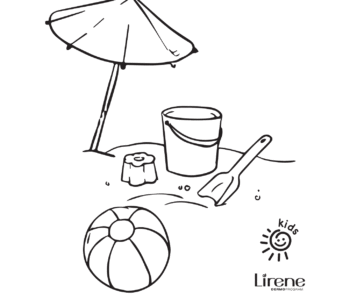 ZimaBałwanekPokoloruj zimowy obrazek z wesołym bałwankiem.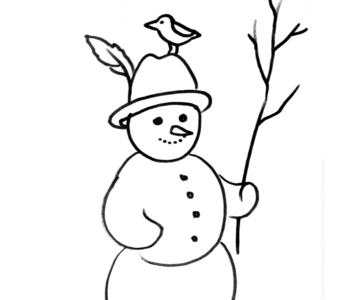 PogodaSłońceSłońce i zadowolone chmurki.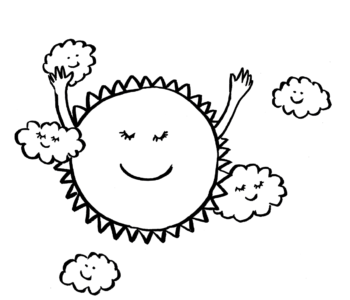 GrzybyMuchomor sromotnikowyMuchomor sromotnikowy to silnie trujący grzyb. 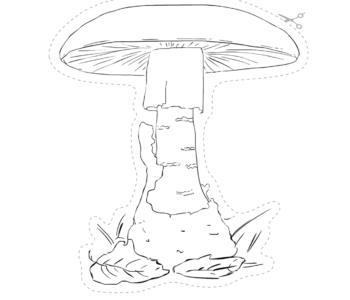 Rysowanie po liniiRysuj po linii – deszczParasole, krople deszczu i wiosenna burza to Twoje zadanie na dziś. Wydrukuj kolorowankę z deszczową pogodą i dokończ rysowanie po linii. Gdy rysunek będzie gotowy, pokoloruj go najładniej jak potrafisz. Może w ten sposób przegonisz deszcz i znów zrobi się słonecznie?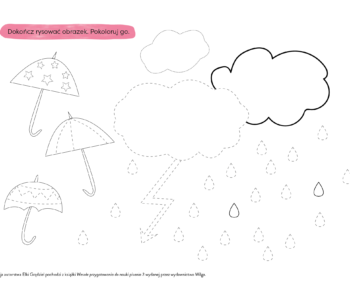 ZimaZnajdź różnice – śnieżkiZnajdź szczegóły, którymi różnią się dwa zimowe obrazki. Dzieci bawią się śnieżkami - pokoloruj je, gdy już znajdziesz różnice!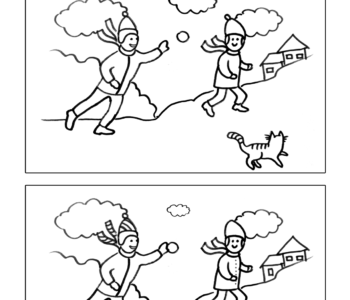  Jeżeli chcecie dowiedzieć się coś więcej o pogodzie w danych porach roku oraz ciekawych zjawiskach przyrodniczych, kliknijcie na linkhttps://www.youtube.com/watch?v=UyjuC3w2tG0